XXXXXXXX - MR Diagnostic s.r.o. <XXXXjmr-diagnosticXXXX 4. června 2019 15:23 XXXXRe: seca - objednávkaDobrý den,Potvrzuji prijeti objednavky, děkuji.S pozdravemXXXXXXXX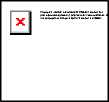 Obchodní zástupceT +XXXX E XXXXW wXXXXCZ Pod Višňovkou 1662/21 | 140 00 Praha 4
Račianska 72 | 831 02 Bratislava 3SK